Autumn Newsletter 2019-20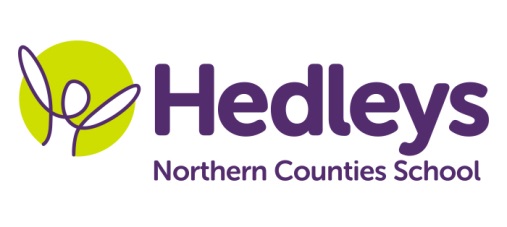 Lindisfarne ClassDear Parents and Carers,Welcome back we hope you have all had a lovely summer. It has been great to see everyone back in school and hear about what they have been up to over the holidays.  This year our Post16 classes continue to include three teachers Claire Atkinson, Annmarie Martin and Ashleigh Sinclair. Many of the support staff will remain the same with a few new additions to the team.   This term the class topic will be Festivals and the Americas, which will include exploring music, food and decorations associated with different festivals.  We will focus on the following areas of learning:Preparation for adulthood, which will include individualised work related learning and enterprise programmes.Individualised life skills and independence programmes. Community and social interaction, with many opportunities to visit different places in the community including local cafes, leisure centres and work related learning taster sessions. Accreditation; we will continue to use ASDAN for our formal accreditation. This will include a mixture of ‘Towards Independence’ modules and ‘Life Skills challenge’. In speech and language therapy sessions with Molly our new speech and language therapist, students will work on their individualised programmes with their preferred method of communication (BSL, PECS, Voca’s, verbal language). This will take place throughout group sessions, such as Baking Therapy, Sensory Story, PE and also on a 1:1 basis. In occupational therapy sessions, Doug will continue to support students on their life skills, independence and behaviour for learning within everyday contexts. OTs will be working on therapy throughout the curriculum, such as in food technology and PE as well as on a 1:1 basis. Both speech and language therapy and occupational therapy will continue to be provided on a needs led basis for each student, which will be reviewed as appropriate throughout the year. Please don’t hesitate to contact me on 0191 2815821 or the below email address if you require any further information.   Best wishes,  Annmarie and the Lindisfarne class teamClass teacherOTSALTAnnMarie Martina.martin@percyhedley.org.ukDoug McQuillin d.mcquillin@percyhedley.org.uk Mollie Henaghan m.henaghan@percyhedley.org.uk PhysioPhysioPhysioNHS team on referralNHS team on referralNHS team on referral